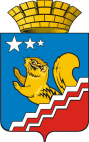 АДМИНИСТРАЦИЯ ВОЛЧАНСКОГО ГОРОДСКОГО ОКРУГАПРОТОКОлЗаседания муниципальной антинаркотической комиссии на территории Волчанского городского округа10 июня 2021 года в 15:00 часов                                                                                   № 2Зал заседания администрации Волчанского городского округаПредседательствовал: Глава городского округа                                                                        - Вервейн А.В. Присутствовали:I. Об исполнении протокола заседания от 17.03.2021 № 1.(Бородулина И.В.)	Принять к сведению информацию заместителя председателя антинаркотической комиссии И.В. Бородулиной о реализации муниципальной программы «Профилактика правонарушенийна территории Волчанского городского округа до 2024 года» подпрограммы «Профилактика наркомании на территории Волчанского городского округа до 2024 года». Субъектам профилактики продолжить практику проведения профилактических мероприятий в молодежной среде  на предмет просвещения молодых людей о медицинских и социальных аспектах проблемы употребления наркотических веществ.Продолжить работу по выявлению лиц, употребляющих психоактивные вещества, в том числе среди несовершеннолетних.  Срок – постоянноII. Информация о наркоситуации на территории ВГО за 1 полугодие 2021 год  (Швед В.В., Бородулина И.В.)Принять к сведению информацию начальника полиции 10-гоОП МО МВД России «Краснотурьинский» Швед В.В. и  председателя территориальной комиссии по делам несовершеннолетних и защите их прав Вальтер Н.Л.Рекомендовать субъектам профилактики спланировать мероприятия по исполнению  Плана  мероприятий  по реализации Стратегии государственной антинаркотической политики Российской Федерации на период до 2030 года на территории Волчанского городского округа на период до 2030 года, утвержденную Постановлением главы Волчанского городского округа от 31 марта 2021 года  № 157.Срок: 2 квартал III. О наркозаболеваемости в ВГО за 1 полугодие 2021 года (Лаврова И.С., Бородулина И.В.)Принять к сведению доклад главного врача филиала ГБУЗ СО «Северная психиатрическая больница»  И.С. Лавровой (прилагается).Рекомендовать ГБУЗ СО «Северная психиатрическая больница» (Гажа Д.А.) активизировать  проведение профилактической, санитарно-просветительной  работы, оказание специализированной медицинской помощи   несовершеннолетним, замеченным в употреблении  психоактивных веществ и алкоголя, входящим в группу  риска, а также реализацию мероприятий индивидуально-профилактической  работы в отношении  несовершеннолетних, состоящих на персонифицированном учете ТКДН и ЗП Волчанского городского округа.Рекомендовать общественно-политической газете Волчанского городского округа «Волчанские вести» (М.В.Палецких) обеспечить  размещение  информации по профилактике зависимостей несовершеннолетних и родителей.Срок: ежеквартально.IV. О проведении мероприятий, направленных на профилактику наркомании, токсикомании и алкоголизма  в период каникулярного периода(Воробьева А.А., Вельмискина М.В., Вальтер Н.Л.,  Ридигер В.А.)Рекомендовать ТКДН и ЗП (Вальтер Н.Л.):1.1. Проводить совместную  профилактическую работу с медицинскими организациями по проведению консультаций и разъяснительной работы с несовершеннолетними, замеченных в употреблении  алкоголя и наркотических веществ, с несовершеннолетними, состоящими на профилактических учетах, совместно с родителями о причинах формирования и течения наркологических расстройств. Срок: по мере выявления.Рекомендовать проведение выездных заседаний комиссии  в учреждениях системы профилактики, где наблюдается рост негативных проявлений  среди несовершеннолетних.Срок: по мере выявления.Рекомендовать О-юП № 10 МО МВД России «Краснтурьинский» (Шведов В.В.) продолжить    работу   по раннему выявлению несовершеннолетних, употребляющих       наркотические       вещества,       профилактическую               работу антинаркотической     направленности    и     мероприятий   для    детей   и     родителей,  направленных    на     пропаганду   здорового образа жизни, формирование негативного отношения  к наркотическим веществам.	Срок: постоянно.Рекомендовать Отделу образования (Адельфинская О.В.), МАУК КДЦ (Изосимова Р.Р.), МБОУ ДО ДЮСШ (Анисимов С.В.), ГБУЗ СО «Волчанская городская больница» (Воробьева А.А.), О-еП № 10 МО МВД России «Краснотурьинский», Управлению социальной политики по г. Волчанску (Напольских Н.В.),  ГАУ СО «КЦСОН» (Горбунова С.М.), Территориальной комиссии по делам несовершеннолетних и защите их прав г. Карпинска, г. Волчанска (Вальтер Н.Л.): направить предложения в План  проведения месячника антинаркотической направленности и популяризации здорового образа жизни на территории Волчанского городского округа  на эл. адрес организационного отдела администрации ВГО.	Срок: до 15.10.2021г.Подготовить информацию о мероприятиях по профилактике алкоголизма и наркомании в 2021году.Срок: 15.01.2022г.Подготовить предложения по актуализации «Комплексного плана по профилактике правонарушений  до 2024 года» на 2022 год  направлений -  профилактика алкоголизма и наркомании.Срок: до 15.12.2021г..V.  Рассмотрение писем окружного и областного уровней(Бородулина И.В.)Протокол заседания антинаркотической  комиссии Свердловской области от 07.04.2021  № 1 (результаты социологического исследования в Свердловской области об изучении наркоситуации в 2020 году и рекомендации по совершенствованию работы по профилактике наркомании и противодействию незаконному обороту наркотиков).Межведомственный план информационных мероприятий по профилактике потребления наркотических средств и психотропных веществ на территории Свердловской области на 2022 год.4. Членам комиссии  осуществлять контроль за исполнением сроков протокольных решений.Секретарю комиссии (Михайлова А.В.):разместить протокол на сайте ВГО, направить членам комиссии.Срок: после подписания протоколаПредседатель комиссии                                                                                          А.В. Вервейн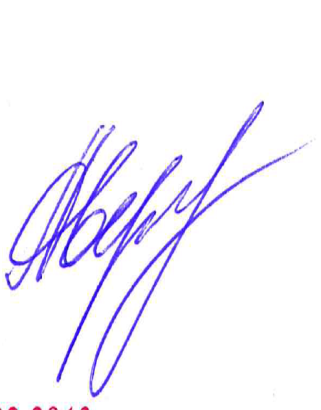 Исп. Михайлова Анна Владимировна83438352143Заместитель председателя, заместитель главы администрации Волчанского городского округа по социальным вопросам- Бородулина И.В.Секретарь, старший инспектор  организационного отдела администрации Волчанского городского округа.– Михайлова А.В. Начальник Волчанского отделения полиции №10 МО МВД России «Краснотурьинский»– Швед В.В. Директор ГКУ СО «Карпинский центр занятости»- Будылина Т.О.Старший инспектор Отдела образования ВГО– Рябова Д.Ю. директор МАУК «КДЦ» ВГО– Изосимова Р.Р.  директор  ГАУ «КЦСОН»- Горбунова С.М.Инженер по охране труда и технике безопасности ГБУЗ «Волчанская городская больница»Главный врач «СОКПБ филиал Северная психиатрическая больница»– Халилова Р.Р. - Лаврова И.С.Директор МБОУ ДО «ДЮСШ»– Анисимов С.В.Начальник Карпинского филиала «УИИ ГУФСИН по СО»– Якупова О. В. 